FEUILLE DE CALCULObjectifs :Apporter une première approche de la notion de variable en automatisant les calculs au travers d’un tableau de valeurs dynamique.Associer une valeur numérique à une variable en retrouvant la formule à appliquer.Partie 1 :       - Calculer sur feuille  a x b  lorsque  a = 55  et  b = 49    - Même question pour  a = 2,4  et  b = 7,91    - Même question pour  a = 4,65   et b = 6,3Partie 2 :   Ouvrir le fichier du tableur : « fdc1 » et réenregistrer-le en suivant les consignes du professeur.1) A l’aide du tableur, vérifier les trois calculs de la partie 1.    Retrouve-t-on les mêmes résultats ?2)  Utiliser le tableur, pour effectuer les calculs suivants :    (346 x 78) + (2 x 78)    5,8 + (5,8 x 45,7)     (57,3 x 5,6) + (2 x 5,6)    (78,8 x 89,7) + 78,8    Noter les résultats.3) Réaliser une nouvelle feuille de calcul permettant d’afficher les résultats des calculs suivants :    67 x (56 + 67)    9,8 x (34 + 9,8)     596 x (5,9 + 596)    Noter les résultats.AIDES TABLEURT1Dans les cellules A2, entrer le nombre 55. Pour cela, sélectionner la cellule A2 en cliquant dessus, taper le nombre « 55 » puis « Entrée ». Dans la cellule B2, entrer le nombre 49.Dans la cellule C2, entrer la formule  =A2*B2T2Il est possible de choisir le nombre de décimales que le tableur affichera dans une cellule. Pour cela :Sélectionner la cellule concernée.Aller dans le menu « Format » puis « Cellules » et cliquer sur l’onglet « Nombres ». Modifier alors le nombre de décimales affichées afin de retrouver les valeurs exactes.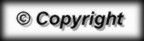 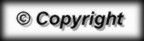 